О внесении изменений в постановление администрации Шумерлинского муниципального округа Чувашской Республики от 17.10.2022 № 839 «Об  утверждении административного регламента администрации Шумерлинского муниципального округа по предоставлению муниципальной услуги «Выдача разрешения на ввод объекта в эксплуатацию»В соответствии с Федеральными законами от 6 октября 2003 г. № 131-ФЗ "Об общих принципах организации местного самоуправления в Российской Федерации", от 27 июля 2010 г. № 210-ФЗ "Об организации предоставления государственных и муниципальных услуг", от 29 декабря 2022 г. № 612-ФЗ "О внесении изменений в Градостроительный кодекс Российской Федерации и отдельные законодательные акты Российской Федерации и о признании утратившим силу абзаца второго пункта 2 статьи 16 Федерального закона "О железнодорожном транспорте в Российской Федерации", Градостроительным кодексом Российской Федерации, Уставом Шумерлинского муниципального округа Чувашской Республики и в целях повышения качества предоставления и доступности муниципальной услуги администрация Шумерлинского муниципального округа п о с т а н о в л я е т:1. Внести в постановление администрации Шумерлинского муниципального округа Чувашской Республики от 17.10.2022 № 839 «Об утверждении административного регламента администрации Шумерлинского муниципального округа по предоставлению муниципальной услуги «Выдача разрешения на ввод объекта в эксплуатацию» (далее-Административный регламент), следующие изменения:1.1. В подразделе 2.6. раздела II Административного регламента в пункте 1 подпункты 6, 8, 9, 13 признать утратившими силу;1.2. В подразделе 2.6. раздела II Административного регламента пункт 2 изложить в следующей редакции:«2. Указанное в пункте 12 части первой подраздела 2.6. раздела II настоящего Административного регламента заключение должно содержать информацию о нормативных значениях показателей, включенных в состав требований энергетической эффективности объекта капитального строительства, и о фактических значениях таких показателей, определенных в отношении построенного, реконструированного объекта капитального строительства в результате проведенных исследований, замеров, экспертиз, испытаний, а также иную информацию, на основе которой устанавливается соответствие такого объекта требованиям энергетической эффективности и требованиям его оснащенности приборами учета используемых энергетических ресурсов. При строительстве, реконструкции многоквартирного дома заключение органа государственного строительного надзора также должно содержать информацию о классе энергетической эффективности многоквартирного дома, определяемом в соответствии с законодательством об энергосбережении и о повышении энергетической эффективности»;1.3. В подразделе 2.6. раздела II Административного регламента пункт 3 изложить в следующей редакции:«3. Документы (их копии или сведения, содержащиеся в них), указанные в пунктах 5, 7,12 части первой подраздела 2.6. раздела II настоящего Административного регламента, запрашиваются уполномоченным структурным подразделением в порядке межведомственного информационного взаимодействия, в государственных органах, органах местного самоуправления и подведомственных государственным органам или органам местного самоуправления организациях, в распоряжении которых находятся указанные документы, если застройщик не представил указанные документы самостоятельно»;1.4. В подразделе 2.6. раздела II Административного регламента пункт 4 изложить в следующей редакции:«4. Документы, указанные в пунктах 5, 10, 11 части первой подраздела 2.6. раздела II настоящего Административного регламента, направляются заявителем самостоятельно, если указанные документы (их копии или сведения, содержащиеся в них) отсутствуют в распоряжении органов государственной власти, органов местного самоуправления либо подведомственных государственным органам или органам местного самоуправления организаций. Если документы, указанные в пунктах 5, 10, 11 части первой подраздела 2.6. раздела II настоящего Административного регламента, находятся в распоряжении органов государственной власти, органов местного самоуправления либо подведомственных государственным органам или органам местного самоуправления организаций, такие документы запрашиваются уполномоченным структурным подразделением, в органах и организациях, в распоряжении которых находятся указанные документы, если застройщик не представил указанные документы самостоятельно»;1.5. В подразделе 2.6. раздела II Административного регламента пункт 5 изложить в следующей редакции:«5. В случае, если подано заявление о выдаче разрешения на ввод объекта в эксплуатацию в отношении этапа строительства, реконструкции объекта капитального строительства, документы, указанные в пунктах 10 - 15 части первой подраздела 2.6. раздела II настоящего Административного регламента, оформляются в части, относящейся к соответствующему этапу строительства, реконструкции объекта капитального строительства. В указанном случае в заявлении о выдаче разрешения на ввод объекта в эксплуатацию в отношении этапа строительства, реконструкции объекта капитального строительства указываются сведения о ранее выданных разрешениях на ввод объекта в эксплуатацию в отношении этапа строительства, реконструкции объекта капитального строительства (при наличии)»;1.6. В подразделе 2.6. раздела II Административного регламента пункт 7 изложить в следующей редакции:«7. Заявители представляют оригиналы документов, указанные в пунктах 1 - 4, 10, 11 части первой подраздела 2.6. раздела II настоящего Административного регламента. Остальные документы допускается представлять в виде заверенных копий. Правительством Российской Федерации могут устанавливаться помимо предусмотренных частью 3 статьи 55 Градостроительного кодекса Российской Федерации иные документы, необходимые для получения разрешения на ввод объекта в эксплуатацию, в целях получения в полном объеме сведений, необходимых для постановки объекта капитального строительства на государственный учет. Указанные документы могут быть направлены в электронной форме»;1.7. В подразделе 2.7. раздела II Административного регламента пункт 2 изложить в следующей редакции:«2. В соответствии с Федеральным законом от 27.07.2010 № 210-ФЗ при предоставлении муниципальной услуги уполномоченное структурное подразделение не вправе требовать от заявителя:1.) правоустанавливающие документы на земельный участок, в том числе соглашение об установлении сервитута, решение об установлении публичного сервитута;2.) разрешение на строительство;3.) заключение органа государственного строительного надзора (в случае, если предусмотрено осуществление государственного строительного надзора в соответствии с частью 1 статьи 54 Градостроительного кодекса Российской Федерации) о соответствии построенного, реконструированного объекта капитального строительства указанным в пункте 1 части 5 статьи 49 Градостроительного кодекса Российской Федерации требованиям проектной документации (в том числе с учетом изменений, внесенных в рабочую документацию и являющихся в соответствии с частью 1.3 статьи 52 Градостроительного кодекса Российской Федерации частью такой проектной документации), заключение уполномоченного на осуществление федерального государственного экологического надзора федерального органа исполнительной власти (далее - орган федерального государственного экологического надзора), выдаваемое в случаях, предусмотренных частью 5 статьи 54 Градостроительного кодекса Российской Федерации.Документы (их копии или сведения, содержащиеся в них) запрашиваются в государственных органах, органах местного самоуправления и подведомственных государственным органам или органам местного самоуправления организациях, в распоряжении которых находятся указанные документы, если застройщик не представил указанные документы самостоятельно.Заявитель вправе представить указанные документы по собственной инициативе, при этом документы могут быть представлены с заявлением о выдаче разрешения на ввод объекта в эксплуатацию в Администрацию, МФЦ, а также - почтовым отправлением либо в электронной форме».2. Контроль за исполнением настоящего постановления возложить на первого заместителя главы администрации – начальника Управления по благоустройству и развитию территорий администрации Шумерлинского муниципального округа.3. Настоящее постановление вступает в силу после его официального опубликования в периодическом печатном издании «Вестник Шумерлинского муниципального округа» и подлежит размещению на официальном сайте Шумерлинского муниципального округа в информационно-телекоммуникационной сети «Интернет».Врио главы Шумерлинского муниципального округаЧувашской Республики                                                                                            Д.И. ГоловинЧĂВАШ  РЕСПУБЛИКИ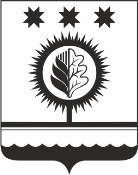 ЧУВАШСКАЯ РЕСПУБЛИКА ÇĚМĚРЛЕ МУНИЦИПАЛЛĂ ОКРУГĔН АДМИНИСТРАЦИЙĚ  ЙЫШĂНУ14.11.2023  858 № Çěмěрле хулиАДМИНИСТРАЦИЯШУМЕРЛИНСКОГО МУНИЦИПАЛЬНОГО ОКРУГАПОСТАНОВЛЕНИЕ14.11.2023 № 858  г. Шумерля